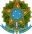 SERVIÇO PÚBLICO FEDERAL  INSTITUTO FEDERAL DE EDUCAÇÃO, CIÊNCIA E TECNOLOGIA DE MATO GROSSO  CAMPUS ALTA FLORESTA  DEPARTAMENTO DE ENSINO  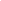 ANEXO II  RELAÇÃO DE DOCUMENTOS NECESSÁRIOS PARA INSCRIÇÃO A PORTADOR DE  DIPLOMA DE CURSO SUPERIOR  Alta Floresta,________ de ______________________________________de 2022NOME FILIAÇÃO PAI: FILIAÇÃO MAE: Nº RG ORGÃO EXPEDIDOR Nº CPF ENDEREÇO COMPLETO: BAIRRO CEP TELEFONE CELULAR DATA NASCIMENTO OPÇÃO DE CURSO DOCUMENTOS SOLICITADOS Formulário de inscrição, preenchido, datado e assinado (anexo II)Diploma de graduação (cópia e original, ou cópia autenticada)Histórico escolar ou documento equivalente que comprove os componentes curriculares cursados e a respectiva  carga horária bem como o desempenho acadêmico do candidato (cópia e original, ou cópiaOs ementários das autenticada) disciplinas cursadas com a devida aprovação, nos quais se discriminem a carga horária e  bibliografia utilizada, assinadas pela instituição de ensino (original).Curriculum LattesASSINATURA DO CANDIDATO 